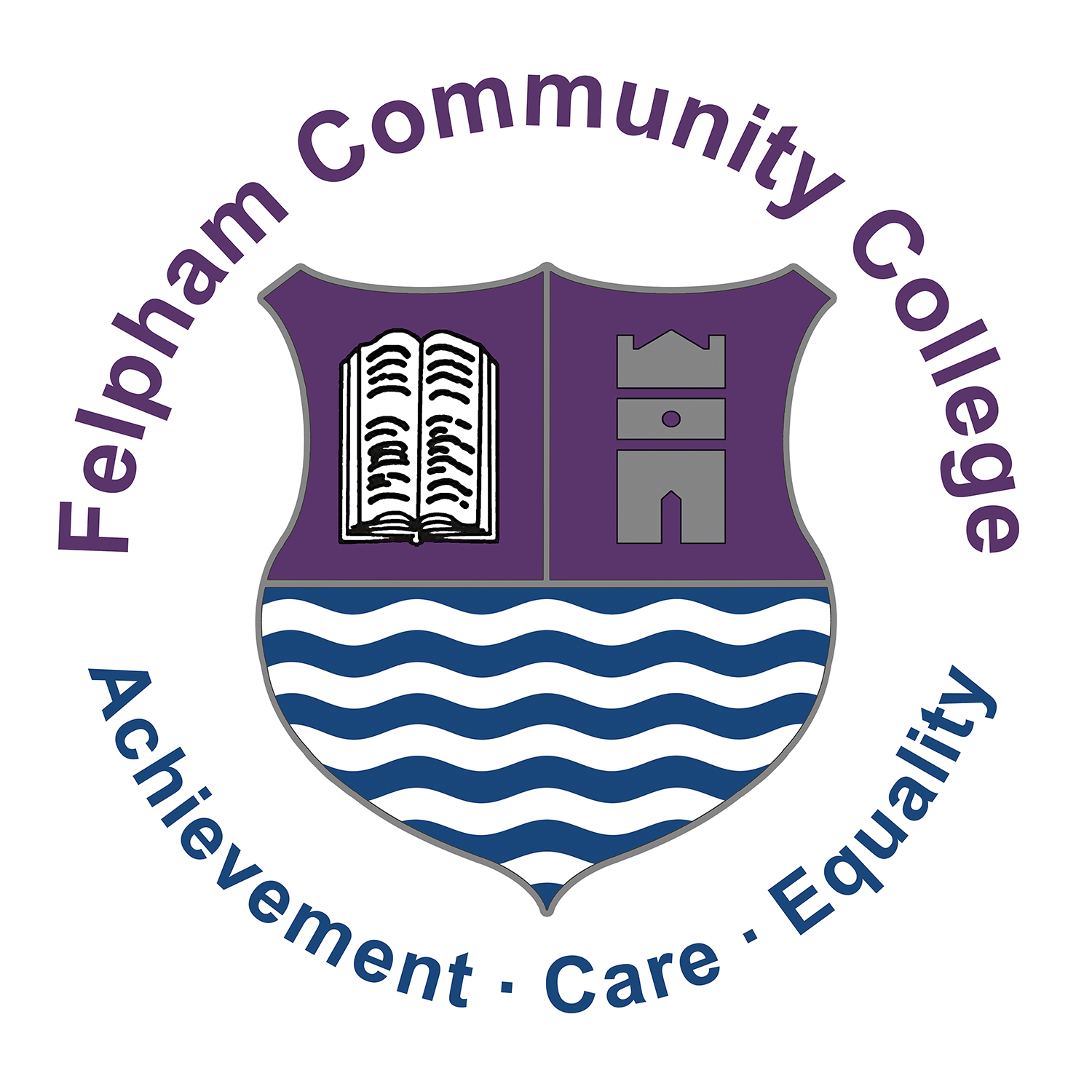               Felpham Community College              TMS Job DescriptionTeacherPerson ProfilePersonalA passion and skill for learning and teachingOptimism, tenacity and resilienceAn intention to be open-minded and flexibleThe stamina to cope with the demands of the jobLeadership and ManagementThe ability to inspire others to achieve successAn understanding of how data can be turned into resultsA genuine commitment to consultation and the willingness to lead initiatives CommunicationGood presentation skills with the ability to communicate to others the validity of a caseThe ability to listen but also to argue constructivelyWritten skills of a high orderA determination to build professional relationships and work sensitively with all colleaguesProfessionalA commitment to professional developmentA knowledge of strategies to raise student achievement Post:Teacher Line Manager (s):Curriculum Leader / Year LeaderSalary:Teachers MainscaleResponsibilities:The teacher will:Under the direction of the Headteacher, carry out the professional duties of a school teacher as set out in the current School Teachers’ Pay and Conditions DocumentImplement and deliver an appropriately broad, balanced, relevant and differentiated curriculum for students and support the designated curriculum area(s) as appropriate Monitor and support the overall progress and development of students as both class teacher and form tutorFacilitate and encourage a learning experience which provides students with the opportunity to achieve their individual potentialContribute to the raising of student attainment and achievementShare and support the school’s responsibility to provide and monitor opportunities for personal and academic growthResponsibilities:The teacher will:Under the direction of the Headteacher, carry out the professional duties of a school teacher as set out in the current School Teachers’ Pay and Conditions DocumentImplement and deliver an appropriately broad, balanced, relevant and differentiated curriculum for students and support the designated curriculum area(s) as appropriate Monitor and support the overall progress and development of students as both class teacher and form tutorFacilitate and encourage a learning experience which provides students with the opportunity to achieve their individual potentialContribute to the raising of student attainment and achievementShare and support the school’s responsibility to provide and monitor opportunities for personal and academic growthSpecific Responsibilities:Learning and TeachingThe teacher will:Teach students according to their educational needs, including the setting and assessment of work to be completed by the student in school and elsewhereCarry out all teaching responsibilities in accordance with the school’s Learning and Teaching CharterAssess, record and report on the attendance, progress, development and attainment of students and to keep such records as are requiredProvide, or contribute to, oral and written assessments, reports and references relating to individual students and groups of studentsUse a variety of delivery methods which will stimulate learning appropriate to  student needs and demands of the syllabusMaintain positive behaviour in accordance with school procedures and encourage good practice with regard to punctuality, behaviour, standards of work and homeworkUndertake assessments of students as demanded by external bodies and provide written and verbal feedback to students as appropriateUse all relevant data to inform learning and teachingEnsure all teaching assistants are fully prepared and efficiently deployedCurriculum and Personal DevelopmentThe teacher will:Assist in the development of appropriate syllabuses, schemes of work, assessment policies and teaching strategies in their curriculum areaContribute to the Curriculum Improvement Plan for their subject areaContribute to the process of monitoring of the relevant curriculum area(s) in line with agreed school           procedures, including evaluation against national and local quality standards and performance            criteriaSpecific Responsibilities:Learning and TeachingThe teacher will:Teach students according to their educational needs, including the setting and assessment of work to be completed by the student in school and elsewhereCarry out all teaching responsibilities in accordance with the school’s Learning and Teaching CharterAssess, record and report on the attendance, progress, development and attainment of students and to keep such records as are requiredProvide, or contribute to, oral and written assessments, reports and references relating to individual students and groups of studentsUse a variety of delivery methods which will stimulate learning appropriate to  student needs and demands of the syllabusMaintain positive behaviour in accordance with school procedures and encourage good practice with regard to punctuality, behaviour, standards of work and homeworkUndertake assessments of students as demanded by external bodies and provide written and verbal feedback to students as appropriateUse all relevant data to inform learning and teachingEnsure all teaching assistants are fully prepared and efficiently deployedCurriculum and Personal DevelopmentThe teacher will:Assist in the development of appropriate syllabuses, schemes of work, assessment policies and teaching strategies in their curriculum areaContribute to the Curriculum Improvement Plan for their subject areaContribute to the process of monitoring of the relevant curriculum area(s) in line with agreed school           procedures, including evaluation against national and local quality standards and performance            criteriaTake part, as and when required, in the review, development and management of activities relating to the subject curriculumAssist the Curriculum Leader to identify resource needs and contribute to the efficient use of physical resourcesEngage actively in the Performance Management processEngage in the school’s programme for professional development by undertaking further training at regular intervals in consultation with the Curriculum Leader and the Line ManagerTake part, as and when required, in the review, development and management of activities relating to the subject curriculumAssist the Curriculum Leader to identify resource needs and contribute to the efficient use of physical resourcesEngage actively in the Performance Management processEngage in the school’s programme for professional development by undertaking further training at regular intervals in consultation with the Curriculum Leader and the Line ManagerForm TutorThe teacher will:Be a form tutor to an assigned group of students and will promote the general progress and well-being of individual students and the tutor group as a wholeLiaise with the Year Leader to ensure implementation of the Improvement Plan for the year groupRegister students and accompany them to assembliesEvaluate and monitor the progress of students and keep contemporary records as requiredAlert the appropriate staff to any problems being experienced by students and participate in any remedial actionApply school behaviour strategies to ensure that effective learning can take placeForm TutorThe teacher will:Be a form tutor to an assigned group of students and will promote the general progress and well-being of individual students and the tutor group as a wholeLiaise with the Year Leader to ensure implementation of the Improvement Plan for the year groupRegister students and accompany them to assembliesEvaluate and monitor the progress of students and keep contemporary records as requiredAlert the appropriate staff to any problems being experienced by students and participate in any remedial actionApply school behaviour strategies to ensure that effective learning can take place